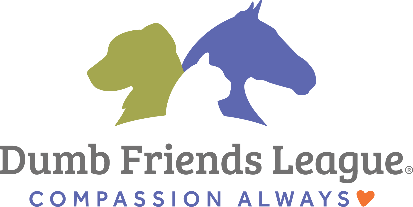 Limpieza correcta para eliminar olores y manchas de animales¿Su perro orinó o defecó en su casa, y quedó el olor en el piso o los muebles? Para evitar que su mascota continúe haciendo del baño en estas partes de la casa, debe limpiar bien las áreas que ensució.Observe y huela para encontrar todas las áreas sucias. Una bombilla de luz negra es una herramienta útil que, por lo general, permite ver incluso manchas de orina viejas, dado que la orina contiene moléculas fluorescentes que brillan. Para utilizar una bombilla de luz negra, solo debe apagar todas las luces de la habitación y examinar todas las áreas de la habitación. Una vez que ha identificado las áreas sucias, márquelas suavemente con tiza.Una vez que las haya ubicado, limpie las áreas sucias adecuadamente para eliminar los olores (consulte los consejos a continuación).Métodos que debe evitarDebe evitar usar limpiadores de vapor para limpiar los olores de la orina de las alfombras o los tapizados.  El calor fijará el olor y la mancha ligando las proteínas a cualquier tipo de fibra fabricada. También debe evitar usar limpiadores químicos, en especial, los que tienen olores fuertes, como el amoníaco y el vinagre. Desde la perspectiva de su mascota, estos productos no eliminan ni cubren con eficacia el olor de la orina y pueden, de hecho, estimular a su mascota a que haga del baño allí nuevamente.Limpieza de artículos lavablesRemoje el objeto en un limpiador enzimático, puede adquirirlo en las tiendas locales de suministros para mascotas. Lea y siga atentamente las instrucciones, y pruebe primero en un área pequeña para verificar que no queden manchas.Lave a máquina como de costumbre. Si es posible, lo mejor es secar estos elementos al aire libre.Si aún puede ver la mancha, use un quitamanchas y vuelva a lavar.Una vez que están lavados, mantenga los objetos alejados de su mascota. Si no puede cambiar de lugar un objeto, como un sillón, una buena manera de desalentar que su mascota haga allí del baño es cubrir el mueble con un mantel de vinilo con forro de franela. Se pueden lavar en lavadora, son económicos y resultan poco atractivos para su mascota.Limpieza de áreas alfombradas y tapizadasAbsorba toda la cantidad de orina que pueda con una combinación de papel de baño y toallitas de papel. Cuanto más orina fresca pueda eliminar antes de que se seque, especialmente de la alfombra, más sencillo será quitar el olor. Coloque una capa gruesa de toallitas de papel en la parte mojada y cubra las toallitas con una capa gruesa de papel de baño. Párese en esta almohadilla durante alrededor de un minuto. Retire la almohadilla y repita la operación hasta que ya casi no quede humedad.Enjuague bien la “zona del accidente” con agua limpia y fría. Después de enjuagar, quite toda el agua que pueda secándola o usando una “aspiradora en húmedo”, una aspiradora Shop-Vac o un extractor.Una vez que el área está bien limpia, debe usar un limpiador enzimático de alta calidad, que puede adquirir en tiendas de suministros para mascotas. Lea y siga atentamente las instrucciones, y verifique que no queden manchas en el área afectada.Sin embargo, si antes usó un limpiador no enzimático, una aspiradora de vapor o productos químicos de cualquier clase, los limpiadores enzimáticos no serán eficaces.  Incluso si no ha usado químicos recientemente, cualquier rastro de una sustancia que no sea a base de proteínas debilitará el efecto del limpiador enzimático. El limpiador agotará su “energía” en los limpiadores viejos en lugar de limpiar las manchas de proteína que desea quitar. A fin de limpiar estas áreas de manera eficaz lávelas nuevamente con un limpiador oxidante, también disponibles en las tiendas de suministros de mascotas; eso desintegrará los residuos que hayan dejado los limpiadores o químicos que usó antes.Para verificar si limpió bien el área sucia, examínela con una bombilla de luz negra.Si el área ya no brilla, pero aun así se ve manchada después de secarse por completo tras extraer y neutralizar, pruebe con cualquier limpiador de alfombras de calidad.Si se escurrió orina a la almohadilla debajo de la alfombra, su tarea será más difícil. 
Es posible que deba quitar y reemplazar esa parte de la alfombra y la almohadilla.Use nuestras sugerencias de productos aversivos, el refuerzo positivo y los folletos sobre la eliminación inadecuada; haga poco atractiva la “zona del accidente”, haga atractiva el “área de baño” y enséñele a su mascota dónde desea que haga sus necesidades. Recuerde, llevó tiempo establecer el mal hábito, y llevará tiempo reemplazar ese hábito por uno nuevo y más aceptable. Sea paciente y estimule mucho a su mascota.Limpieza de pisos y paredesSi la madera de sus muebles, paredes, zócalos o pisos se destiñe, el barniz o la pintura han sido afectados por el ácido de la orina, es posible que deba eliminar y reemplazar la capa de barniz o pintura.Los empleados de la ferretería o la tienda de suministros para la construcción local pueden ayudarlo a identificar sus necesidades y a encontrar los repuestos adecuados.  Las pinturas de esmalte lavable y algunos empapelados lavables pueden responder favorablemente a los limpiadores enzimáticos. Lea atentamente las instrucciones antes de usar los productos y pruébelos en un área que no se vea.